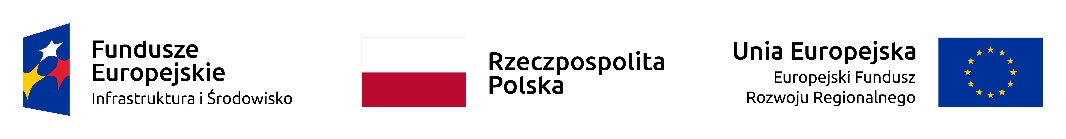                                                                                                                           Załącznik nr 6 Formularz ofertyCentralny Szpital KlinicznyMSWiA  w Warszawieul. Wołoska 13702-507 WarszawaNawiązując do ogłoszenia o postępowaniu o zamówienie publiczne prowadzonym w trybie przetargu nieograniczonego na:Przebudowę i modernizację Kliniki Ortopedii i Traumatologii CSKMSWIA w Warszawiemy niżej podpisani:.....................................................................................................................................................
działając w imieniu i na rzecz:.......................................................................................................................................................(nazwa (firma) dokładny adres Wykonawcy/Wykonawców); w przypadku składania oferty przez podmioty występujące wspólnie podać nazwy (firmy) i dokładne adresy wszystkich podmiotów składających wspólną ofertę)WSZELKĄ KORESPONDENCJĘ w sprawie niniejszego postępowania należy kierować:Imię i nazwisko ......................................................................................................................................................Adres: ...........................................................................................................................................Telefon: ..................................................	Faks: ......................................................................Adres e-mail: ..............................................................................................................................SKŁADAMY OFERTĘ na wykonanie przedmiotu zamówienia zgodnie ze Specyfikacją Istotnych Warunków Zamówienia.OŚWIADCZAMY, że zgodnie z załączonym pełnomocnictwem Pełnomocnikiem do   reprezentowania nas w postępowaniu lub reprezentowania nas w postępowaniu i zawarcia umowy jest:
...................................................................................................................................................(Wypełniają jedynie podmioty składające wspólną ofertę lub wykonawcy, którzy ustanowili pełnomocnika  w powyższym zakresie)OŚWIADCZAMY,   że   zapoznaliśmy   się   ze   Specyfikacją   Istotnych   Warunków Zamówienia  i uznajemy   się   za  związanych   określonymi   w  niej   postanowieniami 
i zasadami postępowania.OŚWIADCZAMY, że jesteśmy  małym/średnim przedsiębiorcą  TAK   □ , NIE □ .Niniejszym oświadczam, że wypełniłem obowiązki informacyjne przewidziane w art. 13 lub art. 14 Rozporządzenia Parlamentu Europejskiego i Rady (UE) 2016/679 z dnia 27 kwietnia 2016 r. w sprawie ochrony osób fizycznych w związku z przetwarzaniem danych osobowych i w sprawie swobodnego przepływu takich danych oraz uchylenia dyrektywy 95/46/WE (ogólne rozporządzenie o ochronie danych) (Dz.Urz.UE.L Nr 119, str. 1) wobec osób fizycznych, od których dane osobowe bezpośrednio lub pośrednio pozyskałem w celu ubiegania się o udzielenie zamówienia publicznego w niniejszym postępowaniu.OFERUJEMY Przebudowę i modernizację Kliniki Ortopedii i Traumatologii CSKMSWIA w WarszawieWartość netto   ………………………….…………. PLNSłownie: ……………………………………………………………………………………Wartość VAT ……………………………….. PLNSłownie: ……………………………………………………………………………………Wartość  brutto ……………………………………… PLNSłownie: ……………………………………………………………………………………ZOBOWIĄZUJEMY  SIĘDo wykonania Przebudowy i modernizacji Kliniki Ortopedii i Traumatologii CSKMSWIA w Warszawiew terminie …………………. miesięcy od daty udzielenia zamówienia -Wykonanie przedmiotu zamówienia max do dnia 30.04.2020r.ZOBOWIĄZUJEMY SIĘ do:zapewnienia gwarancji i rękojmi na okres ....... miesięcy na wykonane roboty budowlano-instalacyjne, oraz materiały użyte do tych robót. Bieg terminu gwarancji i rękojmi rozpoczyna się od dnia odbioru końcowego robót instalacyjnych, potwierdzonego protokołem odbioru końcowego bezusterkowego wykonania robót.AKCEPTUJEMY  warunki  płatności  określone  przez  Zamawiającego w Istotnych Postanowieniach Umowy.UWAŻAMY SIĘ za związanych niniejszą ofertą przez czas wskazany w Specyfikacji Istotnych Warunków Zamówienia, tj. przez okres 30 dni uwzględniając, że termin składania ofert jest pierwszym dniem biegu terminu związania ofertą.ZOBOWIĄZUJEMY SIĘ do wniesienia zabezpieczenia należytego wykonania umowy 
w wysokości i na warunkach określonych w Specyfikacji Istotnych Warunków Zamówienia oraz ubezpieczenia robót zgodnie z SIWZ.OŚWIADCZAMY, że zapoznaliśmy się z Istotnymi Postanowieniami Umowy, określonymi w Specyfikacji Istotnych Warunków Zamówienia i zobowiązujemy się, w przypadku wyboru naszej oferty, do zawarcia umowy zgodnej z niniejszą ofertą, na warunkach określonych w Specyfikacji Istotnych Warunków Zamówienia, w miejscu i terminie wyznaczonym przez Zamawiającego.OFERTĘ niniejszą składamy na............ kolejno ponumerowanych stronach. Do oferty załączamy następujące oświadczenia i dokumenty:........................................................................................................................................................................................................................................................... dnia .................... roku                ..................................................                                                                                              (pieczątka i podpis Wykonawcy) 